深圳市光明区工业和信息化局信息依申请公开办理流程图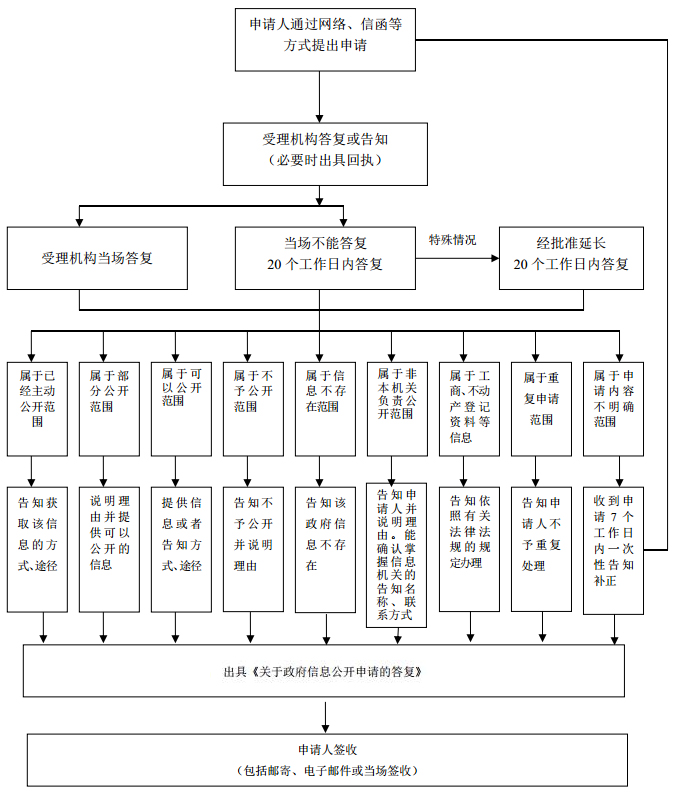 